Р О С С И Й С К А Я    Ф Е Д Е Р А Ц И ЯБ Е Л Г О Р О Д С К А Я   О Б Л А С Т Ь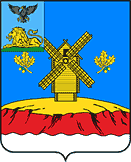 МУНИЦИПАЛЬНЫЙ СОВЕТ  МУНИЦИПАЛЬНОГО РАЙОНА «КРАСНОЯРУЖСКИЙ РАЙОН»Р Е Ш Е Н И Е« 28 »  октября  2021 года                 			           № 304Об утверждении Порядка предоставления и распределения субсидий из бюджета муниципального района «Краснояружский район» бюджету городского поселения «Поселок Красная Яруга»  на компенсацию дополнительных расходов на повышение оплаты труда отдельных категорий работников МУ «Краснояружский зеленстрой»на 2021 годВ соответствии со статьей 142.3. Бюджетного кодекса Российской Федерации, во исполнение постановления  Правительства Белгородской области от 23 августа 2021 года № 352-пп «Об утверждении Порядка предоставления и распределения субсидий из областного бюджета бюджетам муниципальных районов и городских округов на компенсацию дополнительных расходов на повышение оплаты труда отдельных категорий работников бюджетной сферы муниципальных учреждений области на 2021 год» и в целях оказания финансовой поддержки при исполнении расходных обязательств, возникающих при осуществлении органами местного самоуправления муниципальных образований района полномочий по вопросам местного значения Муниципальный совет  Краснояружского районаР Е Ш И Л:1.	Утвердить Порядок предоставления и распределения субсидий
из бюджета муниципального района «Краснояружский район» бюджету городского поселения «Поселок Красная Яруга» на компенсацию дополнительных расходов на повышение оплаты труда отдельных категорий работников МУ «Краснояружский зеленстрой» на 2021 год (прилагается).2. Настоящее решение вступает в силу с даты его официального опубликования и распространяется на правоотношения возникшие с 1 октября 2021 года.3. Настоящее решение опубликовать в межрайонной газете «Наша жизнь», в сетевом издании «Наша жизнь» и разместить на официальном сайте органов местного самоуправления Краснояружского района и в информационно-телекоммуникационной сети Интернет. 4. Контроль за исполнением настоящего решения возложить на постоянную комиссию по вопросам бюджета, финансов, налоговой политики и муниципальной собственности (Лапкин Ю.В.).Председатель муниципального советаКраснояружского района                                             И. Болгов                                                                                                       Приложение к решению муниципального совета Краснояружского районаот «___»  октября  № ___Порядок предоставления и распределения субсидий
из бюджета муниципального района «Краснояружский район» бюджету городского поселения «Поселок Красная Яруга» на компенсацию дополнительных расходов на повышение оплаты труда отдельных категорий работников1.	Порядок предоставления и распределения субсидий из 
бюджета муниципального района «Краснояружский район» бюджету городского поселения «Поселок Красная Яруга» на компенсацию дополнительных расходов на повышение оплаты труда отдельных категорий работников МУ «Краснояружский зеленстрой» на 2021 год (далее - Порядок) устанавливает условия предоставления, распределения и расходования субсидий на компенсацию дополнительных расходов на повышение оплаты труда отдельных категорий работников МУ «Краснояружский зеленстрой» на 2021 год  (далее - субсидии).Для целей Порядка под отдельными категориями работников бюджетной сферы муниципальных учреждений понимаются низкооплачиваемые категории работников, определяемые органами местного самоуправления Краснояружского района.Главным распорядителем бюджетных средств, предусмотренных на предоставление субсидий, является управление финансов и бюджетной политики администрации Краснояружского района (далее — управление).4.	Распределение субсидий бюджету городского поселения «Поселок Красная Яруга» утверждается решением муниципального совета Краснояружского района.5.	Субсидии предоставляются на условиях софинансирования. Процент
софинансирования за счет средств поселения составляет 5 процентов.6.	Объем субсидий из бюджета муниципального района бюджету городского поселения определяется по следующей формуле:       Размер  субсидии,  предоставляемой  бюджету  i-oгo муниципального образования (Сi), определяется по следующей формуле:Ci = ((Чi х Срзпi х Нi х 9 мес.) + (Чi х Cpзплi х 1,2 х Hi х 3 мес.)) - ФОТi х К,где:Чi - численность отдельных категорий работников бюджетной сферы муниципальных учреждений i-oгo муниципального образования;Срзпл - средняя заработная плата отдельных категорий работников бюджетной сферы муниципальных учреждений i-oгo муниципального образования;Нi - размер начислений на выплаты по оплате труда отдельных категорий работников бюджетной сферы муниципальных учреждений i-oгo муниципального образования;ФОТi - плановый объем фонда оплаты труда отдельных категорий работников бюджетной сферы муниципальных учреждений i-oгo муниципального образования, предусмотренный за счет собственных доходных источников i-oгo муниципального образования;К - уровень софинансирования за счет субсидии из областного бюджета объема расходного обязательства i-oгo муниципального образования области.7.	Условиями предоставления субсидии являются:наличие муниципального правового акта администрации городского поселения «Поселок Красная Яруга», предусматривающий повышение оплаты труда отдельных категорий работников бюджетной сферы муниципальных учреждений городского поселения;заключение соглашения о предоставлении субсидии между Управлением и городским поселением (далее - соглашение).Администрация городского поселения «Поселок Красная Яруга» направляет в управление ежемесячно до 12 числа текущего месяца заявку на перечисление субсидий из бюджета муниципального района.На основании представленной заявки управление в течение 5 (пяти) рабочих дней с момента ее поступления осуществляет перечисление денежных средств с лицевого счета управления на лицевой счет поселения.Субсидия, предоставляемая бюджету городского поселения, зачисляется в доход бюджета городского поселения и учитывается в составе доходов бюджета городского поселения в соответствии с бюджетной классификацией.Управление имеет право в соответствии с действующим законодательством и заключенным соглашением приостановить предоставление субсидии бюджету городского поселения в случае нарушения ими условий Порядка.Показателем результативности использования субсидии является повышение заработной платы отдельных категорий работников МУ «Краснояружский зеленстрой»  с 1 октября 2021 года.Ответственность за достоверность представляемых в управление сведений, соблюдение условий предоставления субсидий, целевое и эффективное использование субсидий несет администрация городского поселения «Поселок Красная Яруга».Не использованный в текущем финансовом году остаток субсидий подлежит возврату в бюджет Краснояружского района в порядке, установленном бюджетным законодательством Российской Федерации. В случае, если неиспользованный остаток субсидий не перечислен в доход бюджета Краснояружского района, этот остаток подлежит взысканию в доход бюджета Краснояружского района в порядке, установленном бюджетным законодательством Российской Федерации.В случае нецелевого использования субсидий к муниципальному образованию применяются бюджетные меры принуждения, предусмотренные бюджетным законодательством Российской Федерации.16. Контроль за целевым использованием субсидий осуществляется управлением и органом муниципального финансового контроля Краснояружского района в порядке, установленном бюджетным законодательством Российской Федерации.